О внесении изменений в Положение о муниципальной службе Атлашевского сельского поселения Чебоксарского района Чувашской Республики, утвержденное решением Собрания депутатов Атлашевского сельского поселения Чебоксарского района Чувашской Республики от 10.11.2017 № 28-03В связи с принятием Закона Чувашской Республики от 22 декабря 2017 г. № 77 «О внесении изменений в Закон Чувашской Республики «О муниципальной службе в Чувашской Республике», а также в связи с изменением Федерального закона от 02.03.2007 № 25-ФЗ «О муниципальной службе в Российской Федерации» Собрание депутатов Атлашевского сельского поселения РЕШИЛО:Внести в Положение о муниципальной службе Атлашевского сельского поселения Чебоксарского района Чувашской Республики, утвержденное решением Собрания депутатов Атлашевского сельского поселения Чебоксарского района Чувашской Республики от 10.11.2017 № 28-03, (далее - Положение) следующие изменения:дополнить Положение пунктом 17.9. следующего содержания:«17.9. Сведения о применении к лицу взыскания в виде увольнения (освобождения от должности) в связи с утратой доверия за совершение коррупционного правонарушения, за исключением сведений, составляющих государственную тайну, подлежат включению в реестр лиц, уволенных в связи с утратой доверия (далее - реестр), сроком на пять лет с момента принятия акта, явившегося основанием для включения в реестр.Сведения о лице, к которому было применено взыскание в виде увольнения (освобождения от должности) в связи с утратой доверия за совершение коррупционного правонарушения, исключаются из реестра в случаях:1) отмены акта, явившегося основанием для включения в реестр сведений о лице, уволенном в связи с утратой доверия за совершение коррупционного правонарушения;2) вступления в установленном порядке в законную силу решения суда об отмене акта, явившегося основанием для включения в реестр сведений о лице, уволенном в связи с утратой доверия за совершение коррупционного правонарушения;3) истечения пяти лет с момента принятия акта, явившегося основанием для включения в реестр сведений о лице, уволенном в связи с утратой доверия за совершение коррупционного правонарушения;4) смерти лица, к которому было применено взыскание в виде увольнения (освобождения от должности) в связи с утратой доверия за совершение коррупционного правонарушения.Включение в реестр сведений о лице, к которому было применено взыскание в виде увольнения (освобождения от должности) в связи с утратой доверия за совершение коррупционного правонарушения, исключение из реестра сведений о лице, к которому было применено взыскание в виде увольнения (освобождения от должности) в связи с утратой доверия за совершение коррупционного правонарушения, размещение реестра на официальном сайте федеральной государственной информационной системы в области государственной службы в информационно-телекоммуникационной сети «Интернет» осуществляются в порядке, определяемом Правительством Российской Федерации».Приложение «Квалификационные требования к уровню профессионального образования, стажу муниципальной службы или стажу работы по специальности, направлению подготовки, необходимым для замещения должностей муниципальной службы Атлашевского сельского поселения Чебоксарского района Чувашской Республики» к Положению изложить в следующей редакции:«Приложение к Положению о муниципальной службе Чебоксарского района Чувашской Республики от 10.11.2017 № 28-03Квалификационные требования к уровню профессионального образования, стажу муниципальной службы или стажу работы по специальности, направлению подготовки, необходимым для замещения должностей муниципальной службы Атлашевского сельского поселения Чебоксарского района Чувашской РеспубликиI. Квалификационные требования, предъявляемые для замещения высших должностей муниципальной службыУровень профессионального образования: высшее образование не ниже уровня специалитета, магистратуры.Стаж муниципальной службы или работы по специальности, направлению подготовки не менее четырех лет.II. Квалификационные требования, предъявляемые для замещения главных должностей муниципальной службыУровень профессионального образования: высшее образование не ниже уровня специалитета, магистратуры.Стаж муниципальной службы или работы по специальности, направлению подготовки не менее двух лет, за исключением случаев, указанных в абзаце третьем настоящего раздела.Стаж муниципальной службы или работы по специальности, направлению подготовки не менее одного года для лиц, имеющих диплом специалиста или магистра с отличием, в течение трех лет со дня выдачи диплома.III. Квалификационные требования, предъявляемые для замещения ведущих должностей муниципальной службыУровень профессионального образования: высшее образование.Стаж муниципальной службы или работы по специальности, направлению подготовки: требования не предъявляются.IV. Квалификационные требования, предъявляемые для замещения старших должностей муниципальной службыУровень профессионального образования (к должностям муниципальной службы по функциональному признаку «специалисты»): высшее образование.Уровень профессионального образования (к должностям муниципальной службы по функциональному признаку «обеспечивающие специалисты»): профессиональное образование.Стаж муниципальной службы или работы по специальности, направлению подготовки: требования не предъявляются.V. Квалификационные требования, предъявляемые для замещения младших должностей муниципальной службыУровень профессионального образования: профессиональное образование.Стаж муниципальной службы или работы по специальности, направлению подготовки: требования не предъявляются».Настоящее решение вступает в законную силу с момента его официального опубликования.Чёваш РеспубликиШупашкар район.нТутаркасси ял поселений.н депутач.сен Пухёв.ЙЫШЁНУ05.04.2018г. № 34-02+.н. Тутаркасси поселок.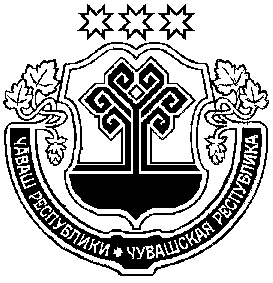 Чувашская РеспубликаЧебоксарский  районСобрание депутатов Атлашевскогосельского поселенияРЕШЕНИЕ05.04.2018г № 34-02поселок Новое АтлашевоЧăваш РеспубликинШупашкар районĕнчиШĕнерпуç ял поселенийĕн депутачĕсен ПухăвĕЙЫШĂНУ00.00.2018 г. № 00-00 Çĕнĕ Тренкасси ялĕ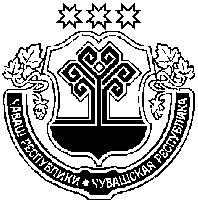 Чувашская РеспубликаЧебоксарский районСобрание депутатов Атлашевскогосельского поселенияРЕШЕНИЕ00.00.2018 г. № 00-00   деревня Новые ТренькасыГлава Атлашевского сельского поселенияА.В. Фомин